СУМСЬКА МІСЬКА РАДАVII СКЛИКАННЯ LIX СЕСІЯРІШЕННЯвід 06 серпня 2019 року № 5465 – МРм. СумиЗ метою завершення процедури перетворення комунальної установи «Сумська міська клінічна лікарня № 5» у комунальне некомерційне підприємство «Клінічна лікарня № 5» Сумської міської ради, розпочатої на виконання рішення Сумської міської ради від 19 грудня 2018 року № 4414-МР «Про припинення комунальної установи «Сумська міська клінічна лікарня 
№ 5» шляхом реорганізації в порядку перетворення в комунальне некомерційне підприємство «Клінічна лікарня № 5» Сумської міської ради» (зі змінами), 
у відповідності до Законів України «Про державну реєстрацію юридичних осіб, фізичних осіб – підприємців та громадських формувань», «Основи законодавства України про охорону здоров’я», «Про державні фінансові гарантії медичного обслуговування населення», «Про внесення змін до 
деяких законодавчих актів України щодо удосконалення законодавства з питань діяльності закладів охорони здоров’я», розпорядження Кабінету 
Міністрів України від 30 листопада 2016 року № 1013-р «Про схвалення Концепції реформи фінансування системи охорони здоров’я», керуючись пунктом 30 статті 26 Закону України «Про місцеве самоврядування в Україні», Сумська міська радаВИРІШИЛА:Встановити строк для завершення процедури припинення комунальної установи «Сумська міська клінічна лікарня № 5» шляхом реорганізації в порядку перетворення в комунальне некомерційне підприємство «Клінічна лікарня № 5» Сумської міської ради до 01.09.2019.Комісії по реорганізації до встановленого строку завершити організаційно-правові заходи щодо припинення комунальної установи «Сумська міська клінічна лікарня № 5» у порядку перетворення в комунальне некомерційне підприємство «Клінічна лікарня № 5» Сумської міської ради у відповідності до вимог чинного законодавства України. Організацію виконання даного рішення покласти на заступника міського голови з питань діяльності виконавчих органів 
ради Галицького М.О.Секретар Сумської міської ради                                                            А.В. БарановВиконавець: Кіпенко Н.Б._________ _______2019Рішення Сумської міської ради «Про завершення процедури перетворення комунальної установи «Сумська міська клінічна лікарня № 5» у комунальне некомерційне підприємство «Клінічна лікарня № 5» Сумської міської ради» доопрацьовано і вичитано, текст відповідає оригіналу прийнятого рішення та вимогам статей 6 – 9 Закону України «Про доступ до публічної інформації» та Закону України «Про захист персональних даних».Проект рішення Сумської міської ради «Про завершення процедури перетворення комунальної установи «Сумська міська клінічна лікарня № 5» у комунальне некомерційне підприємство «Клінічна лікарня № 5» Сумської міської ради» був завізований: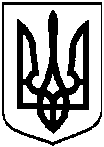 Про завершення процедури перетворення комунальної установи «Сумська міська клінічна лікарня 
№ 5» у комунальне некомерційне підприємство «Клінічна лікарня № 5» Сумської міської радиВ.о. начальника відділу охорони  
здоров’я Сумської міської радиО.Ю. ЧумаченкоЗаступник міського голови з питань діяльності виконавчих органів радиМ.О. ГалицькийНачальник правового управління Сумської міської радиО.В. ЧайченкоСекретар Сумської міської радиА.В. Баранов